BÀI TẬP CUỐI TUẦN 29Bài 1:   Số 180 đọc là:A. Một trăm không tám     B. Một trăm tám không        C. Một trăm tám mươi.Bài 2 : Số liền sau của số 210  là :               A . 211                     B . 209                     C . 212Bài 3:  Số liền trước số 990 là:            a. 989		b. 991		        c. 980Bài 4: Khoanh tròn kết quả đúng cho phép tính sau:   2 x 5 =                            A.8              B. 9        C.10Bài 5: Giá trị chữ số 5 trong số  590 là:            A . 50            B. 500              C. 5Bài 6: Dãy số nào được sắp xếp đúng thứ tự từ bé đến lớn.A.236, 243, 401, 458.          B.236, 401, 243, 458.       C.458, 401, 236, 234Bài 7:     1 giờ = ……. phút                    a.60            b. 6                   c. 600       Bài 8:     1 m = ……. cm                    a.100            b. 10                   c. 1000              Bài 9:   Hôm nay ngày thứ hai. Vậy ngày mai sẽ là ngày thứ mấy?                             a.Chủ nhật                  b. Thứ ba                   c. Thứ tư             Bài 10: Đồng hồ chỉ  mấy giờ?A.   8 giờ 10 phút			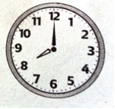 B.   20 giờ  00 phút		C.  8 giờ 15 phút			II.TỰ LUẬNBài 1: Tính nhẩm      5 x 2  =   …              20 : 5 =    …             10 : 2  =  …              2 x 6 =…     20 : 2 =...              5  x  4  = ...                  40 : 5 =  ...                   2 x 5 = ...Bài 2: Đúng ghi Đ, sai ghi S        50 :  10  = 5                                                2 x 9 = 19           40 : 5 = 8                                                  20 : 4 = 8                    757 = 700 + 57                                        450 = 400 + 50         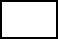     548 = 500 + 40 + 8                                     804 = 800 + 4                    Bài 3: Đặt tính rồi tính      899 – 295             432 + 257                  192 + 406               487 – 136………………………………………………………………………………………………………………………………………………………………………………………………………………………………………………………………        154 + 43               453 – 32                     868 – 4                  237 + 2………………………………………………………………………………………………………………………………………………………………………………………………………………………………………………………………………35 + 46                        100 – 45                    67 + 9                     43 + 28………………………………………………………………………………………………………………………………………………………………………………………………………………………………………………………………………Bài 4:  Điền dấu >, <, = vào chỗ trống thích hợp:          352 ….. 500               401 …… 402                        559 ……559              685 ………746Bài 5: Điền số vào chỗ chấm thích hợp:2m = …………cm.             1 m = ……..cm.                   4dm = ……m                                                 100cm = …..m                  1 tuần  =......... ngày.          1 giờ = ………phút.  Bài 6 Có 20 miếng kính lắp vào các ô cửa sổ của một căn phòng, mỗi cửa sổ có 2 ô kính. Hỏi căn phòng đó có mấy cửa sổ? Họ và tên:……………………………………….Bài 7:  Mỗi can có 5 lít nước mắm. Hỏi 8 can như thế có bao nhiêu lít nước mắm?………………………………………………………………………………………………………………………………………………………………………………………………………………………………………………………………Bài 8:  Ô tô to chuyển được 760kg gạo, ô tô bé chuyển được nhiều hơn ô tô to 230kg gạo. Hỏi ô tô bé chuyển được bao nhiêu ki-lô-gam gạo?……………………………………………………………………………………………………………………………………………………………………………………………………………………………………………………………… Bài 9: Lớp 2A và lớp 2B cùng nhau sưu tầm các bức ảnh về động vật. Lớp 2A sưu tầm được 145 bức ảnh, lớp 2B sưu tầm được 154 bức ảnh. Hỏi cả hai lớp sưu tầm được tất cả bao nhiêu bức ảnh?………………………………………………………………………………………………………………………………………………………………………………………………………………………………………………………………………Bài 10: Một máy in sách đã in được 785 cuốn sách, người ta đã di chuyển đi 655 cuốn sách. Hỏi còn lại bao nhiêu cuốn sách?……………………………………………………………………………………………………………………………………………………………………………………………………………………………………………………………………Món quà hạnh phúcTrong khu rừng kia có những chú thỏ con với cặp mắt hồng lóng lánh như hai viên ngọc, đôi tai dài và cái đuôi cộc quây quần bên Thỏ Mẹ. Thỏ Mẹ làm việc quần quật suốt ngày để nuôi đàn con. Thấy mẹ vất vả, chúng rất yêu thương và vâng lời mẹ. Những chú thỏ con bàn nhau làm một món quà tặng mẹ. Chúng sẽ cùng làm một chiếc khăn trải bàn trắng tinh, được tô điểm bằng những bông hoa đủ màu sắc. Góc khăn là dòng chữ “Kính chúc mẹ vui, khỏe” được thêu nắn nót bằng sợi chỉ vàng.  Tết đến, những chú thỏ con đem tặng mẹ món quà. Thỏ Mẹ rất bất ngờ và cảm động khi nhận được món quà do chính tay các con bé bỏng làm tặng. Nó cảm thấy mình thật hạnh phúc, Thỏ Mẹ thấy những mệt nhọc, vất vả như bay biến mất.                                                                                              Bài 1. Dựa vào nội dung bài đọc, em hãy trả lời các câu hỏi sau:Câu 1: Từ ngữ diễn tả sự vất vả của Thỏ Mẹ:yêu thương và vâng lờiquây quần bên Thỏ Mẹlàm việc quần quật suốt ngày.Câu 2: Để tỏ lòng biết ơn và thương yêu mẹ, bầy thỏ con đã:Hái tặng mẹ những bông hoa đẹpTự tay làm khăn trải bàn tặng mẹĐan tặng mẹ một chiếc khăn quàng.Câu 3 : Thỏ mẹ cảm thấy hạnh phúc vì:Các con chăm ngoan, hiếu thảoĐược tặng món quà mà mình thíchĐược nghỉ ngơi nhân dịp Tết đến.Câu 4: Nếu em là Thỏ mẹ, em sẽ nói gì với những chú thỏ con của mình sau khi nhận được món quà? ………………………………………………………………………………………………………………………………………………………………………………………………………………………………………………………………………………………………Bài 5. Cho các từ: Nắn nót, món quà, trắng tinh, lóng lánh, chú thỏ, bông hoa.Em hãy sắp xếp các từ vào các dòng cho phù hợp+ Từ chỉ đặc điểm:…………………………………………………………………………………………………………………………………………………….+ Từ chỉ sự vật:………………………………………………………………………………………………………………………………………………………Bài 6:  Đề bài: Em hãy viết 4-5 câu về một đồ chơi mà em thích.